Prayer for the people of South SudanWe pray for those facing severe food shortages in South Sudan, that they may receive the vital humanitarian aid they need.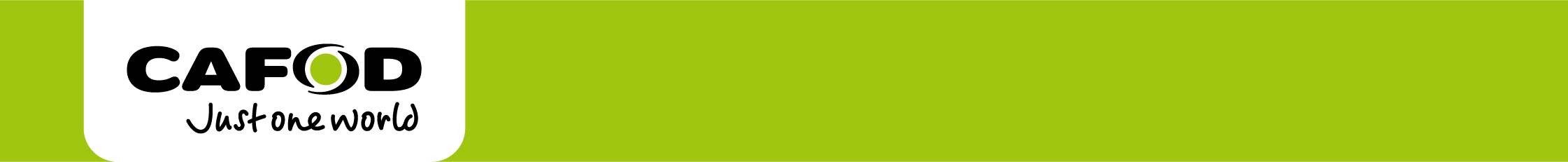 